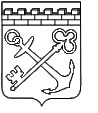 АДМИНИСТРАЦИЯ ЛЕНИНГРАДСКОЙ ОБЛАСТИКОМИТЕТ ПО ФИЗИЧЕСКОЙ КУЛЬТУРЕ И СПОРТУ ЛЕНИНГРАДСКОЙ ОБЛАСТИПРИКАЗот ________________ 2021 года №_____О внесении изменений в приказ комитета по физической культуре и спорту Ленинградской области от 19.10.2018 N 7-о "Об утверждении Порядка и критериев отбора кандидатов на получение стипендии Правительства Ленинградской области спортсменам, входящим в состав спортивных сборных команд Российской Федерации по различным видам спорта от Ленинградской области, и их тренерам и образовании комиссии по отбору кандидатов на получение стипендии Правительства Ленинградской области спортсменам, входящим в состав спортивных сборных команд Российской Федерации по различным видам спорта от Ленинградской области, и их тренерам"В соответствии с п. 2.2.1., 3.10. Положения о комитете по физической культуре и спорту Ленинградской области, утвержденного постановлением Правительства Ленинградской области от 16 января 2014 г. N 4, а также кадровыми изменениями, приказываю:Приложение 2  (Состав комиссии по отбору кандидатов на получение стипендии Правительства Ленинградской области спортсменам, входящим в состав спортивных сборных команд Российской Федерации, по различным видам спорта от Ленинградской области, и их тренерам) к приказу комитета по физической культуре и спорту Ленинградской области от 19.10.2018 г. N 7-о, изложить в редакции согласно приложению к настоящему приказу.Контроль за исполнением настоящего приказа оставляю за собой.Председатель комитета				                                         Д.П. ИвановПриложение к приказу комитета по физической культуре и спорту Ленинградской областиот «____» ___________ 2021 года № ______Составкомиссии по отбору кандидатов на получение стипендии Правительства Ленинградской области спортсменам, входящим в состав спортивных сборных команд Российской Федерации, по различным видам спорта от Ленинградской области, и их тренерамПредседатель комиссииПредседатель комиссииЛагодаОксана Леонидовназаместитель председателя комитета по физической культуре и спорту Ленинградской областиЗаместитель председателя комиссииЗаместитель председателя комиссииВласоваОльга Владимировнаначальник отдела физической культуры и спорта комитета по физической культуре и спорту Ленинградской областиЧлены комиссии:Члены комиссии:БезруковСергей Валериевичглавный специалист отдела физической культуры и спорта комитета по физической культуре и спорту Ленинградской областиГайдуковАндрей Николаевичглавный специалист отдела физической культуры и спорта комитета по физической культуре и спорту Ленинградской областиЗуева Татьяна Сергеевнаведущий специалист сектора правового обеспечения и делопроизводства комитета по физической культуре и спорту Ленинградской областиЛюбомироваЕлена Алексеевнаконсультант отдела финансового планирования, бухгалтерского учета и отчетности комитета по физической культуре и спорту Ленинградской областиСуворовЮрий Алексеевичдиректор государственного автономного учреждения Ленинградской области "Центр спортивной подготовки сборных команд Ленинградской области"Ершова Ольга Юрьевнаруководитель государственного бюджетного учреждения Ленинградской области "Центр олимпийской подготовки по водным видам спорта"Секретарь комиссииСекретарь комиссииГончароваЯна Андреевнаведущий специалист отдела физической культуры и спорта комитета по физической культуре и спорту Ленинградской области